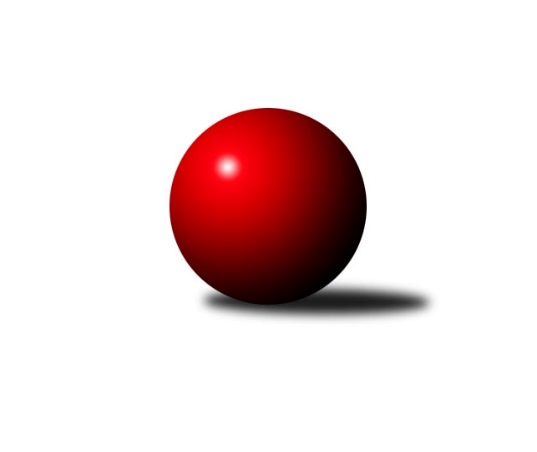 Č.15Ročník 2018/2019	10.2.2019Nejlepšího výkonu v tomto kole: 1688 dosáhlo družstvo: TJ Lomnice EKrajská soutěž 1.třídy KV 2018/2019Výsledky 15. kolaSouhrnný přehled výsledků:So.Útvina C	- SKK K.Vary C	8:4	1493:1461		5.2.Jáchymov C	- So.Útvina B	2:10	1571:1593		9.2.Kuželky Aš D	- TJ Lomnice F	8:4	1646:1570		9.2.TJ Lomnice G	- Loko Cheb D 	8:4	1517:1433		10.2.TJ Lomnice E	- TJ Lomnice H		dohrávka		11.2.Tabulka družstev:	1.	So.Útvina B	14	10	1	3	118 : 50 	 	 1476	21	2.	SKK K.Vary C	14	10	0	4	100 : 68 	 	 1580	20	3.	Slovan KV C	13	8	0	5	98 : 58 	 	 1569	16	4.	So.Útvina C	13	8	0	5	82 : 74 	 	 1509	16	5.	TJ Lomnice E	13	6	2	5	88 : 68 	 	 1543	14	6.	Loko Cheb D	14	7	0	7	86 : 82 	 	 1534	14	7.	TJ Lomnice H	14	5	3	6	76 : 92 	 	 1509	13	8.	Kuželky Aš D	14	6	0	8	78 : 90 	 	 1551	12	9.	TJ Lomnice F	14	6	0	8	76 : 92 	 	 1529	12	10.	Jáchymov C	13	3	2	8	57 : 99 	 	 1499	8	11.	TJ Lomnice G	14	2	0	12	41 : 127 	 	 1509	4Podrobné výsledky kola:	 So.Útvina C	1493	8:4	1461	SKK K.Vary C	Jiří Kubínek	 	 177 	 199 		376 	 0:2 	 381 	 	192 	 189		Libor Kupka	Pavel Sýkora	 	 183 	 172 		355 	 0:2 	 388 	 	194 	 194		Václav Šnajdr	Jaroslav Palán	 	 193 	 177 		370 	 2:0 	 365 	 	196 	 169		Blanka Martínková	Vít Červenka	 	 195 	 197 		392 	 2:0 	 327 	 	164 	 163		Blanka Peškovározhodčí: Josef ČervenkaNejlepší výkon utkání: 392 - Vít Červenka	 Jáchymov C	1571	2:10	1593	So.Útvina B	Sabina Heroldová	 	 201 	 205 		406 	 0:2 	 427 	 	185 	 242		Jaroslav Patkaň	Jiří Blasl	 	 198 	 181 		379 	 0:2 	 386 	 	181 	 205		Luděk Pánek	Jana Danyová	 	 231 	 177 		408 	 2:0 	 367 	 	178 	 189		Karel Pejšek	Hana Makarová	 	 188 	 190 		378 	 0:2 	 413 	 	198 	 215		Václav Kříž st.rozhodčí: Hana MakarováNejlepší výkon utkání: 427 - Jaroslav Patkaň	 Kuželky Aš D	1646	8:4	1570	TJ Lomnice F	Václav Buďka	 	 229 	 196 		425 	 2:0 	 333 	 	173 	 160		Josef Koňarik	Jiří Plavec	 	 227 	 204 		431 	 2:0 	 402 	 	198 	 204		František Krátký	František Repčík	 	 207 	 187 		394 	 0:2 	 397 	 	215 	 182		Ladislav Litvák	Milada Viewegová	 	 186 	 210 		396 	 0:2 	 438 	 	235 	 203		Rudolf Schimmerrozhodčí: Ivona MaškováNejlepší výkon utkání: 438 - Rudolf Schimmer	 TJ Lomnice G	1517	8:4	1433	Loko Cheb D 	Luboš Kožíšek	 	 175 	 191 		366 	 0:2 	 370 	 	204 	 166		Vladimír Krýsl	Jana Kožíšková	 	 199 	 190 		389 	 2:0 	 322 	 	167 	 155		Jan Adam	Petra Frančeková	 	 197 	 215 		412 	 2:0 	 384 	 	201 	 183		Pavel Schubert	Silva Čedíková	 	 160 	 190 		350 	 0:2 	 357 	 	179 	 178		Pavel Feksarozhodčí: Luboš KožíšekNejlepší výkon utkání: 412 - Petra FrančekováPořadí jednotlivců:	jméno hráče	družstvo	celkem	plné	dorážka	chyby	poměr kuž.	Maximum	1.	Marcel Toužimský 	Slovan KV C	425.70	294.9	130.8	7.3	5/5	(479)	2.	Tomáš Viczmandi 	Kuželky Aš D	425.25	293.7	131.5	6.0	4/5	(471)	3.	Rudolf Schimmer 	TJ Lomnice F	425.00	289.1	136.0	5.3	5/6	(458)	4.	Libor Kupka 	SKK K.Vary C	416.00	295.6	120.4	8.2	5/5	(464)	5.	Vít Červenka 	So.Útvina C	414.44	286.4	128.0	6.4	6/6	(460)	6.	Václav Vlček 	So.Útvina B	410.34	284.0	126.3	5.6	4/5	(431)	7.	Radek Plechatý 	TJ Lomnice E	406.79	284.4	122.4	8.9	4/5	(447)	8.	Martin Bezouška 	Jáchymov C	406.25	293.0	113.3	10.8	4/5	(436)	9.	Václav Kříž  st.	So.Útvina B	405.33	285.1	120.2	7.5	4/5	(441)	10.	Pavel Feksa 	Loko Cheb D 	404.74	280.6	124.1	8.7	5/5	(451)	11.	Andrea Ječmenová 	TJ Lomnice H	402.75	284.6	118.1	11.1	2/3	(441)	12.	Jiří Kubínek 	So.Útvina C	402.48	286.1	116.3	8.9	6/6	(423)	13.	Blanka Pešková 	SKK K.Vary C	402.43	284.3	118.1	9.1	5/5	(445)	14.	Pavel Schubert 	Loko Cheb D 	399.56	285.9	113.7	6.7	5/5	(489)	15.	Václav Buďka 	Kuželky Aš D	398.33	276.4	121.9	9.5	5/5	(444)	16.	Jiří Šafr 	Slovan KV C	395.31	279.8	115.5	8.9	4/5	(449)	17.	Libuše Korbelová 	TJ Lomnice E	394.48	280.8	113.7	9.5	5/5	(449)	18.	Marie Hertelová 	Kuželky Aš D	393.75	282.5	111.3	8.5	4/5	(414)	19.	Jana Danyová 	Jáchymov C	392.94	276.0	117.0	11.2	5/5	(437)	20.	Lucie Kožíšková 	TJ Lomnice G	391.94	274.8	117.2	9.4	4/5	(432)	21.	Daniel Hussar 	Loko Cheb D 	390.38	276.8	113.6	9.0	4/5	(416)	22.	Václav Šnajdr 	SKK K.Vary C	389.24	274.0	115.3	9.8	5/5	(434)	23.	Kateřina Klierová 	TJ Lomnice H	389.08	264.3	124.8	6.9	3/3	(445)	24.	Jaroslava Chlupová 	Slovan KV C	386.75	270.8	116.0	10.7	4/5	(416)	25.	Lucie Maněnová 	TJ Lomnice E	385.03	270.8	114.2	11.3	5/5	(412)	26.	Hedvika Besedová 	Slovan KV C	383.75	274.6	109.2	11.4	4/5	(416)	27.	Petra Frančeková 	TJ Lomnice G	383.53	273.6	109.9	8.8	4/5	(412)	28.	Radek Cholopov 	TJ Lomnice H	382.08	271.9	110.2	10.2	3/3	(403)	29.	Daniel Furch 	TJ Lomnice F	381.88	272.8	109.1	12.6	4/6	(400)	30.	Milada Viewegová 	Kuželky Aš D	380.58	276.3	104.3	13.4	4/5	(418)	31.	Jiří Plavec 	Kuželky Aš D	380.06	272.7	107.4	11.8	5/5	(437)	32.	Iva Knesplová Koubková 	TJ Lomnice G	379.73	273.3	106.5	11.4	5/5	(414)	33.	František Krátký 	TJ Lomnice F	379.21	276.6	102.6	13.1	6/6	(417)	34.	Blanka Martínková 	SKK K.Vary C	377.86	280.5	97.3	14.1	5/5	(453)	35.	Sabina Heroldová 	Jáchymov C	377.75	272.3	105.5	12.4	5/5	(406)	36.	Josef Zvěřina 	TJ Lomnice H	377.52	268.7	108.9	10.0	3/3	(407)	37.	Vladimír Krýsl 	Loko Cheb D 	375.10	267.1	108.1	10.9	5/5	(426)	38.	Silva Čedíková 	TJ Lomnice G	373.97	268.1	105.9	12.3	5/5	(382)	39.	Karel Pejšek 	So.Útvina B	372.44	268.6	103.8	11.3	5/5	(404)	40.	Hana Makarová 	Jáchymov C	371.38	265.4	106.0	9.7	4/5	(409)	41.	Luděk Pánek 	So.Útvina B	369.63	264.5	105.1	11.6	5/5	(435)	42.	Petr Koubek 	TJ Lomnice H	357.83	262.8	95.1	14.8	2/3	(396)	43.	Václav Basl 	TJ Lomnice E	356.20	256.7	99.5	13.7	5/5	(376)	44.	Ladislav Litvák 	TJ Lomnice F	354.92	254.5	100.4	14.0	6/6	(397)	45.	Jaroslav Palán 	So.Útvina C	353.50	257.0	96.5	14.4	6/6	(398)	46.	Jitka Červenková 	So.Útvina C	337.94	246.1	91.8	18.2	6/6	(383)	47.	Tereza Burianová 	TJ Lomnice H	322.25	235.0	87.3	16.8	2/3	(352)		Pavel Pazdera 	SKK K.Vary C	428.00	314.0	114.0	8.0	1/5	(428)		Ivan Rambousek 	Loko Cheb D 	412.50	297.5	115.0	12.5	1/5	(421)		Jaroslav Patkaň 	So.Útvina B	399.33	267.3	132.0	5.3	3/5	(427)		Luboš Kratochvíl 	Jáchymov C	396.67	278.7	118.0	5.0	1/5	(400)		Zdeněk Loveček 	SKK K.Vary C	389.00	272.7	116.3	8.7	1/5	(406)		František Burian 	TJ Lomnice F	386.44	273.4	113.1	10.4	3/6	(450)		Hanuš Slavík 	TJ Lomnice E	382.89	270.1	112.8	9.3	3/5	(431)		Michaela Čejková 	Slovan KV C	379.72	264.1	115.7	10.4	3/5	(449)		Jiří Blasl 	Jáchymov C	379.00	283.0	96.0	17.0	1/5	(379)		František Repčík 	Kuželky Aš D	371.33	266.0	105.3	13.7	1/5	(394)		Tomáš Hervert 	TJ Lomnice H	371.00	270.3	100.7	9.7	1/3	(377)		Pavlína Stašová 	Slovan KV C	368.78	274.6	94.2	12.8	3/5	(384)		Juraj Šándor 	Jáchymov C	368.37	269.9	98.4	13.5	3/5	(389)		Josef Koňarik 	TJ Lomnice F	367.50	269.0	98.5	14.5	2/6	(402)		Jana Kožíšková 	TJ Lomnice G	364.60	267.0	97.6	15.5	2/5	(406)		Jan Beseda 	Jáchymov C	363.00	278.8	84.3	18.0	2/5	(408)		Jan Adam 	Loko Cheb D 	361.50	260.7	100.8	13.7	3/5	(419)		Jiří Gabriško 	SKK K.Vary C	352.00	256.5	95.5	16.0	1/5	(367)		Luboš Kožíšek 	TJ Lomnice G	349.67	259.6	90.1	16.6	3/5	(366)		Pavel Sýkora 	So.Útvina C	346.50	254.5	92.0	13.2	1/6	(363)		Carol Kopriva 	TJ Lomnice H	345.00	262.0	83.0	20.0	1/3	(345)		Jan Culek 	So.Útvina B	342.00	252.5	89.5	13.5	1/5	(377)		Pavel Vondruška 	TJ Lomnice F	340.50	245.5	95.0	13.5	2/6	(354)		Vladimír Štýber 	Slovan KV C	339.25	258.8	80.5	20.0	2/5	(350)		Jiří Klier 	TJ Lomnice H	324.50	244.0	80.5	16.5	1/3	(329)		Ivana Grünerová 	Kuželky Aš D	322.00	217.0	105.0	14.0	1/5	(322)		Anna Davídková 	Kuželky Aš D	321.00	225.0	96.0	15.0	1/5	(321)		Ivona Mašková 	Kuželky Aš D	305.00	208.0	97.0	21.0	1/5	(305)		Josef Kusovský 	Jáchymov C	248.00	206.0	42.0	36.0	1/5	(248)Sportovně technické informace:Starty náhradníků:registrační číslo	jméno a příjmení 	datum startu 	družstvo	číslo startu
Hráči dopsaní na soupisku:registrační číslo	jméno a příjmení 	datum startu 	družstvo	15911	Jiří Blasl	09.02.2019	Jáchymov C	Program dalšího kola:16. kolo11.2.2019	po	16:30	TJ Lomnice E - TJ Lomnice H (dohrávka z 15. kola)				-- volný los -- - TJ Lomnice E	16.2.2019	so	12:00	SKK K.Vary C - TJ Lomnice G	16.2.2019	so	15:00	Loko Cheb D  - Jáchymov C	16.2.2019	so	15:00	So.Útvina B - Slovan KV C	16.2.2019	so	16:00	Kuželky Aš D - TJ Lomnice H	16.2.2019	so	16:00	TJ Lomnice F - So.Útvina C	Nejlepší šestka kola - absolutněNejlepší šestka kola - absolutněNejlepší šestka kola - absolutněNejlepší šestka kola - absolutněNejlepší šestka kola - dle průměru kuželenNejlepší šestka kola - dle průměru kuželenNejlepší šestka kola - dle průměru kuželenNejlepší šestka kola - dle průměru kuželenNejlepší šestka kola - dle průměru kuželenPočetJménoNázev týmuVýkonPočetJménoNázev týmuPrůměr (%)Výkon7xRudolf SchimmerLomnice F4384xRadek PlechatýTJ Lomnice E115.564374xRadek PlechatýTJ Lomnice E4372xHanuš SlavíkTJ Lomnice E112.134242xJiří PlavecKuželky Aš D4311xJaroslav PatkaňÚtvina B111.174271xJaroslav PatkaňÚtvina B4278xRudolf SchimmerLomnice F111.044383xVáclav BuďkaKuželky Aš D4252xLucie ManěnováTJ Lomnice E110.274172xHanuš SlavíkTJ Lomnice E4242xJiří PlavecKuželky Aš D109.26431